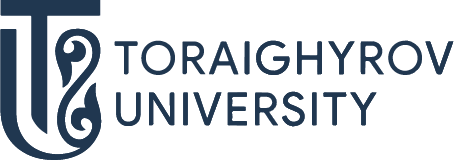 БІЛІМ БЕРУ БАҒДАРЛАМАЛАРЫ ӘЛЕМІН ТАНЫП БІЛ!В056                 МЕХАНИКА6В05402 МеханикаТРАЕКТОРИЯэксперименттік зерттеулер;; тәрбиелік (педагогикалық);есеп айырысу және жобалау;ұйымдастырушылық және басқарушылықБОЛАШАҚТА ЖҰМЫСПЕН ҚАМТАМАСЫЗ ЕТУСЕН ҚЫЗМЕТ ЕТЕ АЛАТЫН ОРЫНДАР:- ғылыми-зерттеу ұйымдары;- білім беру ұйымдары;- өнеркәсіптік өндіріс;- техникалық және кәсіптік білім беру ұйымдарыСЕН ҚЫЗМЕТ ІСТЕЙ АЛАТЫН ОРЫНДАР:Механик, зерттеуші, мұғалімДұрыс таңдау жаса – ToU оқуға кел